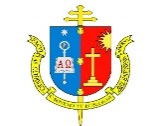 FACULDADE CATÓLICA DE BELÉM – FACBELRodovia BR 316, Km 6, S/Nº, Tel./Fax: (091) 3255-2324E-mail: institutodomvicentezico@gmail.com Atividade temática correspondente ao NPC2 Atividade 4 – Aconselhamento Pastoral: O Exercício da Maternidade da Igreja- O Aconselhamento Pastoral é um dos exercícios mais significativos da maternidade da Igreja. A Paroquia não é apenas um “lugar administrativo e das ações litúrgicas” mas uma comunidade terapêutica caracterizada   pelo apoio ao  ser humano que precisa ser acolhido e escutado.- A pandemia não só expõe as vísceras sociais, mas a fragilidade existencial do ser humano mais pobre e vulnerável que não tem, quase sempre, a quem recorrer. De acordo com as leituras sobre o referido tema, escreva em forma de resenha, sua opinião sobre a importância do aconselhamento pastoral na comunidade paroquial..  Os textos indicados servem de base teórica para amparar a sua opinião, porém, você pode escolher apenas um deles e fazer sua resenha. Obs:  Sendo a última atividade, ela vai ter peso 4,0. A soma das notas das atividades anteriores cada uma valendo ( 2,0)  vai  corresponder ao NPC2.*Data de entrega: Até dia 13/07Padre Adriano,CMBelém, 02 de Julho de 20120